Odd One Out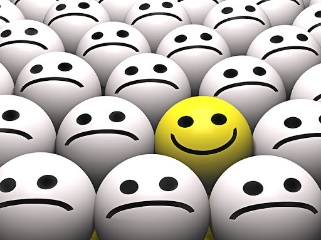 EstimatingEstimate the answer to each calculation by rounding to one significant figure. Colour in the odd one out on each row.